ДОГОВОР № на транспортно-экспедиционное обслуживаниег. Москва                                                                                                                   " "                       2017г.    ООО «САМОПОГРУЗЧИК», именуемое в дальнейшем «Исполнитель», в лице Генерального директора Денисова Е.Н., действующего на основании Устава, с одной стороны, и ______________, именуемое в дальнейшем «Заказчик», в лице Генерального директора ____________________, действующего на основании Устава, с другой стороны, заключили настоящий договор о нижеследующем:1. ПРЕДМЕТ ДОГОВОРА. 1.1. По настоящему  договору  Исполнитель  обязуется  организовать выполнение перевозок грузов Заказчика автомобильным транспортом по г. Москве и Московской области, а также по территории Российской Федерации, от места загрузки (пункта отправления) до места разгрузки (пункта назначения), согласно заявок Заказчика, подаваемых не менее, чем за 24 часа до времени начала выполнения перевозки с указанием нижеследующего:- характера груза, его веса, объема и габаритных размеров, подъездные пути;- даты и времени подачи транспорта под загрузку;- адресов, контактных телефонов, графиков работ складов и пунктов приемки грузов (маршрутов загрузок, контактных лиц);- мест доставки грузов (адресов, контактных телефонов, графиков работ складов и пунктов сдачи грузов, контактных лиц).         Заявки могут быть поданы в устной форме, либо отправлены по электронной почте info@samopogruzchik.ru, samopogruzchik@mail.ru, 2109403@mail.ru . Обо всех изменениях в указанных выше сведениях Заказчик обязан незамедлительно сообщать Исполнителю.         Расценки на оказываемые услуги по автоперевозкам грузов Заказчика указаны в Приложении №1 к настоящему договору.По поручению заказчика и за его счёт Исполнитель обязуется оказать Заказчику дополнительные транспортно-экспедиционные и сопутствующие услуги согласно заявке Заказчика. Заказчик обязуется своевременно и полностью произвести оплату оказанных услуг Исполнителю.2. ОБЯЗАТЕЛЬСТВА СТОРОН2.1. Заказчик обязан:2.1.1. Подавать Исполнителю заявки на перевозку в порядке, определённом пунктом 1.1. настоящего договора.2.1.2. Оплатить перевозку груза, работы и услуги, выполняемые Исполнителем по требованию Заказчика, в сроки, согласованные в настоящем договоре.2.1.3. Оплачивать по дополнительному соглашению сторон не предусмотренные настоящим договором услуги и прочие затраты, выполняемые Исполнителем по требованию Заказчика.2.1.4. Предоставлять Исполнителю на подлежащие перевозке грузы доверенность, товарно-транспортную накладную установленной формы, являющуюся основным перевозочным документом, по которому производится приемка грузов к перевозке и сдача их получателю.2.1.5. Предоставить Исполнителю информацию о назначении ответственного лица (лиц)  за проведение работ на объекте в районе эксплуатации, и возложить на себя всю иную ответственность, а также руководить выполнением работ, в пределах поданной заявки, контролировать качество предоставляемых Исполнителем услуг, а также отвечать за правильность и своевременность оформления соответствующей документации.2.1.6. В случае отказа от приемки, задержки приемки или приемки работ не в полном объеме, письменно указать мотивированную причину своих действий в первичных документах о приемке (путевой лист) в день предъявления документа на подпись. Если Заказчик не уведомил Исполнителя о назначении ответственных лиц, то Исполнитель вправе следовать указаниям руководящих лиц на объектах Заказчика.2.2. Исполнитель обязан:2.2.1. Доставить груз в пункт назначения в срок, определенный соглашением сторон или в разумный срок.2.2.2. Подать отправителю груза под погрузку исправные транспортные средства в состоянии, пригодном для перевозки груза, в срок, указанный в заявке и согласованный сторонами. В случае возникновения неисправностей по вине Исполнителя - устранить их за свой счет в максимально короткий срок или заменить технику,  вышедшую из строя, на исправную.        2.2.3. Исполнитель вправе удерживать переданный ему для перевозки груз в обеспечение причитающейся ему провозной платы и других платежей по перевозке.        2.2.4. Соблюдать на объекте Заказчика правила и нормы по охране труда, охране окружающей среды, пожарной безопасности.3. ПОРЯДОК РАСЧЁТОВ МЕЖДУ СТОРОНАМИ3.1. Оплата услуг Исполнителя производиться Заказчиком на основании Акта приема-сдачи выполненных работ составленного в соответствии с заявкой, маршрутным листом, а в случае оказания иных услуг – листом отработки грузчиков, в течение 5 (пяти) банковских дней с момента подписания Акта приема-сдачи выполненных работ. В отдельных случаях, по договорённости Сторон, оплата услуг Исполнителя может производиться в виде аванса, до момента начала оказания услуг.3.2. Размер оплаты услуг рассчитывается согласно Приложению №1, которое подписывается Сторонами и является неотъемлемым  приложением к настоящему договору, и согласовывается между Заказчиком и Исполнителем.3.3. В случае, если Заказчик в пятидневный срок с момента предоставления ему полного комплекта закрывающих документов (счет, акт приема-сдачи выполненных работ, счет-фактура) не подписал акт приема-сдачи выполненных работ и не предоставил Исполнителю письменных возражений по содержанию акта, а также каких-либо претензий по объему, качеству и срокам выполненных работ, то данный акт считается подписанным Заказчиком без возражений и замечаний, работы по такому акту считаются принятыми Заказчиком в полном объеме, что возлагает на Заказчика обязательства по оплате услуг Исполнителя в срок указанный в п. 3.1. настоящего договора, который исчисляется с момента истечения вышеуказанного пятидневного срока.4. ПОРЯДОК  УЧЕТА  РАБОТЫ  ТЕХНИКИ.         4.1.   Учет    работы    техники   производится    на    основании документов - путевых листов.4.2. Документы учета носят двухсторонний характер и подписываются уполномоченными представителями Сторон в установленном порядке.5. ОТВЕТСТВЕННОСТЬ СТОРОН5.1. В случае неисполнения либо ненадлежащего исполнения обязательств по перевозке стороны несут ответственность в соответствии с настоящим договором, Гражданским кодексом РФ, ФЗ «О транспортно-экспедиционной деятельности», иными правовыми актами, а также иную ответственность, установленную соглашением сторон.5.2. Исполнитель за неподачу транспортных средств для перевозки груза и недоставку груза в сроки, предусмотренные принятой от Заказчика заявкой, а Заказчик за непредоставление груза либо неиспользование поданных транспортных средств несут ответственность, установленную правовыми актами, а также иную ответственность, предусмотренную соглашением сторон.5.3. Исполнитель и Заказчик освобождаются от ответственности в   случае  неподачи  транспортных  средств  либо  неиспользования поданных транспортных средств, если это произошло вследствие:- обстоятельств непреодолимой   силы,   а   также  вследствие  иных  явлений стихийного  характера  (пожаров,  заносов,  наводнений)  и военных действий;- прекращения или ограничения перевозки грузов в  определенных направлениях,    установленных    законодательством РФ.- в иных случаях, предусмотренных действующим законодательством РФ.        5.4. В случае нарушения Заказчиком срока оплаты оказанных Исполнителем услуг в соответствии с п. 3.1. Договора, Заказчик выплачивает исполнителю пени в размере 0,5% от суммы задолженности за каждый день просрочки.        5.5.  Обязательства Исполнителя считаются исполненными, если  Заказчик не принял работы и не представил обоснованных возражений относительно выполненных работ согласно пункта 2.1.6 настоящего договора.6. ОТВЕТСТВЕННОСТЬ ИСПОЛНИТЕЛЯ ЗА УТРАТУ,НЕДОСТАЧУ И ПОВРЕЖДЕНИЕ ГРУЗА6.1. Исполнитель несет ответственность за не сохранность груза, происшедшую после принятия его к перевозке и до выдачи получателю, если не докажет, что утрата, недостача или повреждение груза произошли вследствие обстоятельств, которые Исполнитель не мог предотвратить и устранение которых от него не зависело.6.2. Исполнитель не несёт ответственности за качество и сохранность перевозимого груза и за сохранность его внутренних компонентов (частей), а также за работоспособность и пригодность к использованию, в случае, если упаковка груза не нарушена и отсутствуют внешние механические повреждения, а также в случае, если груз изначально был принят с нарушенной целостностью упаковки или с явными механическими повреждениями, о чем делается запись в ТТН или путевом листе.6.3. Перевозчик возвращает Отправителю провозную плату, взысканную за перевозку утраченного, недостающего, испорченного или поврежденного груза, поскольку, согласно настоящему договору, эта плата не входит в стоимость груза.7. ЗАКЛЮЧИТЕЛЬНЫЕ ПОЛОЖЕНИЯ7.1. До предъявления Сторонами иска по спорам, вытекающим из перевозки груза, Стороны обязаны соблюсти претензионный порядок разрешения спора, путем отправки письменной претензии в порядке, предусмотренном действующим законодательством. Срок рассмотрения претензии составляет 10 (десять) календарных дней с момента получения претензии Стороной.7.2. Во всем ином, не урегулированном настоящим договором, стороны будут руководствоваться положениями действующего законодательства РФ.7.3. Споры между сторонами Договора, не урегулированные путем переговоров, подлежат рассмотрению в Арбитражном суде г. Москвы.7.4. Договор вступает в силу с момента его подписания и действует до 31.12.2017, составлен в двух экземплярах, имеющих одинаковую юридическую силу, по одному для каждой из сторон.7.5. Если за 30 дней до истечения срока ни одна из сторон не заявит о его прекращении, договор автоматически продлевается ежегодно.7.6. Адреса и банковские реквизиты сторон:                                                                                                                                                   Приложение № 1                                                                                      к договору №                                                                                                                                         от «»2017 г.      Таблица расчёта стоимости перевозки грузовПО МОСКВЕ, МОСКОВСКОЙ ОБЛАСТИ  И  РЕГИОНАМ РФЦены приведены с учетом НДС. Стоимость одного часа переработки рассчитывается как 1/8 от стоимости смены а/м.Смена 7+1 часа, включает в себя 7 часов работы и 1 час подачи а/м к месту загрузки.Стоимость перевозки строительных бытовок и крупногабаритных грузов рассчитывается поштучно индивидуально.Исполнитель:                                                           Заказчик:                                                                                                                                                    Приложение № 2                                                                                      к договору №                                                                                                                                         от «  »______ 2017 г.Список уполномоченных лицг. Москва							   	                              «  »              2017 г.Утвердить список лиц, уполномоченных на принятие работ, оформление и подписание первичных документов в соответствии с п.2.2.3 Договора.____________________________________________________________________________________________________________________________________________________________________________________________________________________________________________________________________________________________________________________________________________________________________ИСПОЛНИТЕЛЬ:ЗАКАЗЧИК:ООО «САМОПОГРУЗЧИК»119619, г.Москва, ул.Производственная, д.23, строение 1, тел. : 495-210-94-03ИНН/КПП 7729667162 / 772901001р/с 40702810338180003188в ПАО Сбербанк России г.Москвак/с 30101810400000000225БИК 044525225______________ИНН/КПП р/с в  к/с БИКГенеральный директор________________________ /Денисов Е.Н./Генеральный директор________________________ /____________/Параметры манипулятора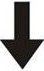 стоимостьработы а/м за смену (7+1час)по городу от МКАД до ТТКстоимостьработы а/м за смену (7+1 час)по городу от МКАД до Садового кольцастоимостьработы а/м за смену  (7+1 час)по городу    от МКАД    до Центрастоимость пробега за пределами МКАД      в обе стороны  (в одну сторону)стоимость перевозки строительных бытовок  и крупногабаритных грузов (от 2-х штук) от МКАД до ТТК/до Садового кольца/до Центра Манипулятор г/п борта 5т., г/п стрелы 3т.(Борт 5-6м х2,2-2,45)(Стрела 8-10м)8000 (1000р. час переработки)90001000030 (60)6000 / 7000 / 8000Манипулятор г/п борта 5т., г/п стрелы 5т.(Борт 6м х2,45)(Стрела 10м)10000 (1250р. час переработки)112501250035(70)7000/8000/9000Манипулятор г/п борта 7-10т., г/п стрелы 6т.(Борт 7,3х2,45)(Стрела 8-19м)12000 (1500р. час переработки)135001500045 (90)8000 / 9000  /10000Манипулятор г/п борта 11т., г/п стрелы 7т.(Борт 7,2х2,45)(Стрела 19м)13600 (1700р. час переработки)153001700050 (100)10000 / 11000 / 12000Манипулятор с прицепом г/п борта 20т., г/п стрелы 7т.(Борт 7,2х2,45), Прицеп  (5,55х2,4)(Стрела 19м)17200 (2150р. час переработки)193502150060 (120)________Генеральный директорООО «САМОПОГРУЗЧИК»________________________ /Денисов Е.Н./Генеральный директор________________________ /                           /ИСПОЛНИТЕЛЬ:ООО «САМОПОГРУЗЧИК»119619, г.Москва, ул.Производственная, д.23, строение 1ИНН/КПП 7729667162 / 772901001р/с 40702810338180003188в ОАО Сбербанк России г.Москвак/с 30101810400000000225БИК 044525225ЗАКАЗЧИК:________________________________________________________________________________________________________________ИНН/КПП ___________________________р/с ___________________________________в ___________________________________к/с __________________________________БИК _________________________________Генеральный директор________________________ /Денисов Е.Н./Генеральный директор________________________ /____________/